Recent Photo* If you are sending this through e-mail, please save this filled form.Attached a recent photograph in JPEG file.Please send both filesto us. Thank you.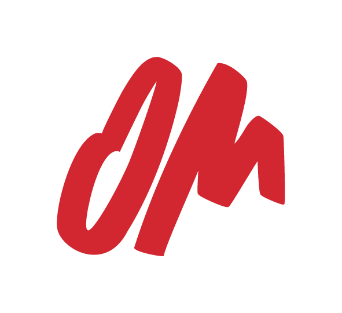 A    PROGRAMME DETAILS 報名項目資料B    PERSONAL DETAILS 個人資料Please fill date as D/M/Y format (D=Day, M=Month, Y=Year). Please fill as much details as possible.Please fill in your name according to your Passport.  Please CAPS your family name.C	EMERGENCY CONTACT 緊急聯絡人資料D	FAMILY 家庭E	EDUCATION AND WORK EXPERIENCE 教育及工作背景What language(s) do you know?  (Levels 1 to 10; 1=Beginner, 10=Native) F	HEALTH 健康G	CHRISTIAN LIFE信仰生活Have you had previous short-term mission experience?  Yes  No   (If YES, please give details below) Have you had previous OM experience?  Yes  No   (If YES, please give details below) H	MISCELLANEOUS其他Checklist of Forms and Documents to be submittedAfter we received all your documents, an interview will be arranged.Name of Short-Term Campaign:　       Name of Short-Term Campaign:　       Location     Date (Please fill as D / M / Y - D / M / Y):      Title: Mr / Mrs / Miss / Rev　　Full Passport Name:      Title: Mr / Mrs / Miss / Rev　　Full Passport Name:      Title: Mr / Mrs / Miss / Rev　　Full Passport Name:      Title: Mr / Mrs / Miss / Rev　　Full Passport Name:      Title: Mr / Mrs / Miss / Rev　　Full Passport Name:      Title: Mr / Mrs / Miss / Rev　　Full Passport Name:      中文姓名:      中文姓名:      HKID Number:      HKID Number:      Gender:  Male / FemaleGender:  Male / FemaleNationality:      Nationality:      Place of Birth:      Place of Birth:      Date of Birth:      Date of Birth:      Passport Type:  HKSAR /   BN(O) / Others:      Passport Type:  HKSAR /   BN(O) / Others:      Passport Type:  HKSAR /   BN(O) / Others:      (if any) Passport Type:  HKSAR /   BN(O) / Others:      (if any) Passport Type:  HKSAR /   BN(O) / Others:      (if any) Passport Type:  HKSAR /   BN(O) / Others:      Passport Number:      Place of Issue:      Place of Issue:      (if any) Passport Number:      (if any) Passport Number:      (if any) Place of Issue:      Issue Date:      Expiry Date:      Expiry Date:      (if any) Issue Date:      (if any) Issue Date:      (if any) Expiry Date:      Present Address:      Present Address:      Present Address:      Present Address:      Present Address:      Present Address:      Tel:Tel:Tel:Email:      Email:      Email:      Person to contact, in case of emergency:       Person to contact, in case of emergency:       Relationship with you:      Tel 1: Tel 2:Email:      Marital Status: Never married / Serious relationship / Engaged / Married / Widowed / Separated / Divorced / Remarried Marital Status: Never married / Serious relationship / Engaged / Married / Widowed / Separated / Divorced / Remarried Marital Status: Never married / Serious relationship / Engaged / Married / Widowed / Separated / Divorced / Remarried Name of Spouse:      Date of Birth:       Date of marriage:      Name of your Father:      Name of your Father:      Date of Birth:Email:      Email:      State of Health:      Tel: (Mobile)      Tel: (Office)      Tel: (Home)      Present Address:      Present Address:      Present Address:      Name of your Mother:      Name of your Mother:      Date of Birth:Email:      Email:      State of Health:      Tel: (Mobile)      Tel: (Office)      Tel: (Home)      Present Address:      Present Address:      Present Address:      Highest education attained: Highest education attained: Highest education attained: Qualification attainedName of SchoolYearCurrent employment & Work experience (recent 5 years): Current employment & Work experience (recent 5 years): Current employment & Work experience (recent 5 years): Name of CompanyJob Title & DutiesPeriodProfessional qualifications:      Professional qualifications:      Professional qualifications:      Other skills (e.g. instrumental skills, evangelism skills, sport coaching, etc.):      Other skills (e.g. instrumental skills, evangelism skills, sport coaching, etc.):      Other skills (e.g. instrumental skills, evangelism skills, sport coaching, etc.):      Do you possess a valid driver’s license? (If yes, which type? Please state your  License number)      Do you possess a valid driver’s license? (If yes, which type? Please state your  License number)      Do you possess a valid driver’s license? (If yes, which type? Please state your  License number)      LanguageReadWriteSpeakLanguageReadWriteSpeakCantoneseOthers:      EnglishOthers:      MandarinOthers:      Do you have any physical disability, health problem or are you on regular medication? Yes No  (If YES, please give details below) How stable is your emotional status?Do you have special dietary need? Please give your testimony of faith on a separate page. 　 Please give your testimony of faith on a separate page. 　 Please give your testimony of faith on a separate page. 　 Please give your testimony of faith on a separate page. 　 請另頁書寫得救見證。(可用中文)請另頁書寫得救見證。(可用中文)請另頁書寫得救見證。(可用中文)請另頁書寫得救見證。(可用中文)Please share your mission calling on a separate page.　  Please share your mission calling on a separate page.　  Please share your mission calling on a separate page.　  Please share your mission calling on a separate page.　  請另頁分享差傳心志。(可用中文)請另頁分享差傳心志。(可用中文)請另頁分享差傳心志。(可用中文)請另頁分享差傳心志。(可用中文)When did you accept Jesus as your personal Saviour?  Year         When did you accept Jesus as your personal Saviour?  Year         When did you accept Jesus as your personal Saviour?  Year         Are you baptized? Yes  No   If YES, when were you baptized? Year      Are you baptized? Yes  No   If YES, when were you baptized? Year      Are you baptized? Yes  No   If YES, when were you baptized? Year      Are you baptized? Yes  No   If YES, when were you baptized? Year      Are you baptized? Yes  No   If YES, when were you baptized? Year      Denomination:      Name of Church ( 中文 ):      Name of Church ( 中文 ):      Name of Church ( 中文 ):      Name of Church ( 中文 ):      (English):      (English):      (English):      Name of Pastor ( 中文 ):      Name of Pastor ( 中文 ):      (English):      (English):      (English):      (English):      Title:      Title:      Email:      Email:      Email:      Tel: (Office)     Tel: (Office)     Tel: (Office)     Tel: (Office)     Tel: (Mobile)      Present Address:      Present Address:      Present Address:      Present Address:      Present Address:      Present Address:      Present Address:      Present Address:      Please give details of another leader from your home church as a reference, who knows you well and have worked with you in the same ministry. Please give details of another leader from your home church as a reference, who knows you well and have worked with you in the same ministry. Please give details of another leader from your home church as a reference, who knows you well and have worked with you in the same ministry. Please give details of another leader from your home church as a reference, who knows you well and have worked with you in the same ministry. Please give details of another leader from your home church as a reference, who knows you well and have worked with you in the same ministry. Please give details of another leader from your home church as a reference, who knows you well and have worked with you in the same ministry. Please give details of another leader from your home church as a reference, who knows you well and have worked with you in the same ministry. Please give details of another leader from your home church as a reference, who knows you well and have worked with you in the same ministry. Name of Leader:      Name of Leader:      Name of Leader:      Relationship with you:      Relationship with you:      Relationship with you:      Relationship with you:      Relationship with you:      Email:      Email:      Email:      Tel: (Office)     Tel: (Office)     Tel: (Office)     Tel: (Office)     Tel: (Mobile)      Present Address:      Present Address:      Present Address:      Present Address:      Present Address:      Present Address:      Present Address:      Present Address:      Have you ever been involved in Christian Service?    Yes  No   (If YES, please give details below) Have you ever been involved in Christian Service?    Yes  No   (If YES, please give details below) Have you ever been involved in Christian Service?    Yes  No   (If YES, please give details below) Have you ever been involved in Christian Service?    Yes  No   (If YES, please give details below) Have you ever been involved in Christian Service?    Yes  No   (If YES, please give details below) Have you ever been involved in Christian Service?    Yes  No   (If YES, please give details below) Have you ever been involved in Christian Service?    Yes  No   (If YES, please give details below) Have you ever been involved in Christian Service?    Yes  No   (If YES, please give details below) a) With your Church:      a) With your Church:      a) With your Church:      a) With your Church:      a) With your Church:      a) With your Church:      a) With your Church:      a) With your Church:      b) With another Organisation:      b) With another Organisation:      b) With another Organisation:      b) With another Organisation:      b) With another Organisation:      b) With another Organisation:      b) With another Organisation:      b) With another Organisation:      DateLocationActivitiesOrganisationDateLocationActivitiesHave you been an OM campaign team leader before?  Yes  No Have you been an OM campaign team leader before?  Yes  No Have you been an OM campaign team leader before?  Yes  No How did you first hear about OM? How did you know about this campaign?　OMHK Website  　OMHK Newsletter (晴/Change)   　Facebook  　 Instagram   　Church   　Pastor   　Friend  　Other (Please state)      I agree  OR I do not agree  to receive news and invitations from OMHK by email and consent to the use of my personal data for this purpose. I understand that I can opt out at any time by postor email to info.hk@om.org.  Please describe briefly why would you like to join this OM campaign?What are your expectations for joining this campaign?Have you ever been dismissed or not accepted by another mission?  (If YES, please give details)Does your family encourage/object to your involvement with OM? (Please give details)      Does your church encourage/object to your involvement with OM? (Please give details)      Do you have to raise your financial support for joining this campaign? Yes No  Do you have any other debts and/or financial commitments? (If yes, please give details)  Are you considering long-term missionary service? (Please briefly explain) Please provide any other relevant information that we should know. Please provide any other relevant information that we should know. I declare that the details provided above are true and accurate to the best of my knowledge and belief, and I undertake to promptly notify OMHK of any changes thereto. I understand that any missing or incomplete details may render OMHK unable to process this application. I agree that my personal data will be used for purposes relating to this application and may be shared with any OM offices or staff and any organisations to which OM seconds staff, wherever they may be incorporated or located. I understand that I may contact the Assistant Mobilisation Officer of OMHK at mobilisation.hk@om.org or the mailing address stated at the beginning of this form for a request to access or correct personal data.  Please refer to https://www.omhk.org/PICS-en/ for the Personal Information Collection Statement.I declare that the details provided above are true and accurate to the best of my knowledge and belief, and I undertake to promptly notify OMHK of any changes thereto. I understand that any missing or incomplete details may render OMHK unable to process this application. I agree that my personal data will be used for purposes relating to this application and may be shared with any OM offices or staff and any organisations to which OM seconds staff, wherever they may be incorporated or located. I understand that I may contact the Assistant Mobilisation Officer of OMHK at mobilisation.hk@om.org or the mailing address stated at the beginning of this form for a request to access or correct personal data.  Please refer to https://www.omhk.org/PICS-en/ for the Personal Information Collection Statement.Date (dd/mm/yyyy):      Signature:       Forms/Documents RequiredApplication form to applying short-term missions.The applicant’s recent photograph in JPEG file.Photocopy of the applicant’s Hong Kong Identity Card.Photocopy(ies) of the applicant’s passport(s).The applicant’s testimony of faith in English or Chinese. Registration fee HK$200 (For Short Term service). *Please refer to https://www.omhk.org/give/ for payment details.